Тема занятия: «С.А. Есенин. Поэтизация русской природы, русской деревни. Поэма «Анна Снегина»- поэма о судьбе человека и Родины».Инструкция по выполнению задания:  1.Познакомьтесь с краткой биографией С.А.Есенина или изучите  теоретический материал о жизни и творчестве С.А.Есенина по учебнику литературы  - часть 2, стр.:169-188  (Обернихина Г.А., Антонова А.Г., Вольнова И.Л. и др. Литература: учебник для учреждений сред. Проф. Образования: в 2 ч. / под ред. Г.А Обернихиной. – М., 2012.) Также можно прочитать в интернете.                  Краткая биография С.А.Есенина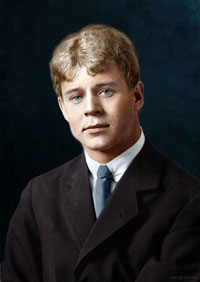 Сергей Есенин – выдающийся русский поэт эпохи ново-крестьянской лирики и имажинизма. Сергей Александрович родился 3 октября 1895 года, в крестьянской семье в селе Константиново (Рязанская область). Отучившись четыре класса в сельском училище, Есенин поступил в церковно-приходскую учительскую школу в Спас-Клепиках. По завершении образования, писатель поступил на работу сначала в мясную лавку, а затем в типографию Ивана Сытина. Вскоре он поступил на философское отделение Морского народного университета имени Альфонса Шанявского. В процессе работы в типографии водил дружбу с различными поэтами и писателями.В 1914 году Есенин печатается в детском журнале «Мирок». В 1915 году он переезжает в Санкт-Петербург, где часто общается с Блоком, Клюевым, Ремизовым, Городецким и некоторыми другими участниками литературного кружка. Вскоре публикуется первый сборник стихов поэта – «Радуница» (1916), который прославил его. Есенин начинает часто выступать со своими стихами перед публикой, в том числе и перед императрицей Александрой Федоровной в Царском селе. Следующие работы печатаются в эсеровских журналах, среди них поэмы «Преображение», «Инония» и другие. В марте 1918 года поэт возвращается в Москву и присоединяется к группе имажинистов. С 1919 по 1921 год он много путешествует: едет на Кавказ, в Крым, Мурманск, Соловки, через Оренбургские степи в Ташкент. Одновременно Есенин работает над поэмой «Пугачёв».Осенью 1921 года писатель познакомился с американской танцовщицей Айседорой Дункан, которая впоследствии стала его женой. Вместе они путешествуют по странам Европы, посещают США и Канаду.В период с 1924 по 1925 год писатель несколько раз навещает Грузию и Азербайджан, где работает над «Балладой о двадцати шести», циклом «Персидские мотивы» и поэмой «Анна Снегина».В последнее годы жизни писатель часто страдал от психоневрологических состояний и 28 декабря 1925 года в Ленинграде, в гостинице «Англетер», он покончил жизнь самоубийством. Ему было всего 30 лет.2. Прочитайте поэму С.А.Есенина «Анна Снегина».3.Выполните практическое задание:Задание №1Составьте таблицу «Хроника жизни и творчества С.А.Есенина»Задание №2Дайте развернутый ответ на вопрос:Почему поэму «Анна Снегина» называют поэмой о судьбе человека и родины.Задание №3Выучите наизусть одно из стихотворений С.А.Есенина. Расскажете , когда выйдете на учебу. 4. Ответы отправьте по адресу: yeroshenkova67@mail.ru